Annex 4.23. Lernende gruppierenAnnex 4.23. Grouping students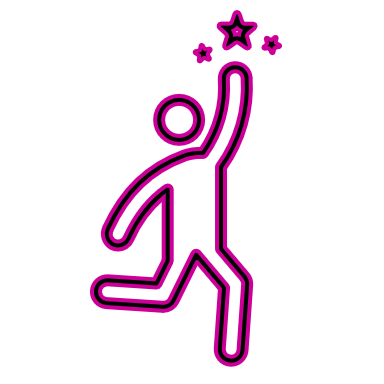 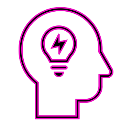 Inhalt 
LERNENDE GRUPPIEREN IHRE PERSÖHNLICHE ERFAHRUNGArbeiten Sie in der Regel in einer dieser Gruppierungen oder verwenden Sie eine Reihe von ihnen?__________________________________________________________________________________________________________________________________________________________________________________________________________________Welche ist Ihnen am liebsten und warum?__________________________________________________________________________________________________________________________________________________________________________________________________________________Welche mögen sie am wenigsten und warum? __________________________________________________________________________________________________________________________________________________________________________________________________________________FrontalunterrichtLernende sitzen in Reihen hintereinander, Lehrkraft steht vorne und spricht, L. hören zuFrontalunterrichtLernende sitzen in Reihen hintereinander, Lehrkraft steht vorne und spricht, L. hören zuVorteile Nachteile EinzelarbeitLernende, die nach einem individuellen Lernmuster arbeiten, z. B. Übungen machen oder einen Aufsatz schreiben. EinzelarbeitLernende, die nach einem individuellen Lernmuster arbeiten, z. B. Übungen machen oder einen Aufsatz schreiben. Vorteile Nachteile PartnerarbeitLernende arbeiten in PaarenPartnerarbeitLernende arbeiten in PaarenVorteile Nachteile Gruppenarbeit Lernende arbeiten in Kleingruppen Gruppenarbeit Lernende arbeiten in Kleingruppen Vorteile Nachteile 